 Antigua Yacht Club			     English Harbour, Antigua, West IndiesOffice Tel/Fax: (268) 460-1799email: ayc@yachtclub.agwebsite: www.antiguayachtclub.comNotice Of Race & Sailing InstructionsAntigua Yacht Club Round the Island Race 201919th January 2019Organising Authority: Antigua Yacht ClubThe Race will be known as “The Antigua Yacht Club Round the Island Race” and will consist of one race, anti-clockwise, right around the island of Antigua - approximately 50 miles in total.Rules: The race will be governed by ISAF SSR (The Racing Rules of Sailing) 2017-2020.Eligibility and Entry.Classes: There will be two classes – class A (racers and high performance boats) and class B (cruisers, smaller boats and lesser performance boats).  Should the entry be only 6 boats or less then there will be one combined class A.  If there are sufficient entries, a third class may be used for cruisers. Classes will be allocated by the Organisers and skippers will be informed of their class at the Skippers Briefing or no later than the first warning signal for the event.Ratings: For both classes A and B current 2018 CSA ratings will be used.  If a boat has an outdated rating – 2017, 2016, it may be accepted after updating by the organizers.  Ratings prior to 2016 are unlikely to be accepted. Any boats that do not have a valid CSA rating may race on a fun basis and will be allocated a start time, given a finish time and place in the fleet but will not qualify for any prizes.CSA Sail Wardrobe: A declaration must be made at the time of entry or at latest before the warning signal for their start. The rating will then reflect the sail wardrobe selected. Yachts failing to publically declare their sail wardrobe/rating will be given their highest rating number shown on their CSA certificate. Note: A VHF announcement to the Race Officer and other competitors on CH 12 will be accepted as ‘public’. No changes (upwards) in sail wardrobe may then subsequently be made. Fees: All entries are USD 1.0/ft LOA to be paid no later than 17.00 on the Friday immediately prior to the race.Schedule: Start times will be synchronized to GPS time. Monday 17th December 	Entries open.Friday 18th January 	17.00	Entries close.18.00	Skippers briefing at AYC. (Information also available via email request to fleetcaptain@yachtclub.ag for those unable to attend) Saturday 19th January 08.00	1st start for entries with CSA rating below 0.90009.15	2nd start for entries with CSA rating 0.900 – 1.02010.15 	3rd start for entries with CSA rating above 1.020  			17.30	Time limit for valid race finishers.17.00-18.00   Start of prize giving at AYC.The Course: Circumnavigation of the island of Antigua, in a counter clockwise direction, and including all above water reefs and islets en route.  There will be four virtual GPS marks A, B, C and D, coordinates below, which must be left to PORT.  These virtual GPS marks will delineate the outer edge of the off lying reefs.  Note – these marks will be in deep water but it remains each skipper’s responsibility for the safe navigation of his vessel regardless of the given GPS positions. Each vessel must carry a working GPS which must have some facility to prove the track of their route if any doubt should arise as to a fair and correct rounding.    Start 	 to    Man of War Pt.   (Green Island)                                                                  		 to    Mark A    17-11.20 N  /  61-42.70 W  (Three Fathom Bank)               		 to    Mark B    17-12.50 N  /  61-47.50 W  (Horse Shoe Reef)                      		 to    Mark C    17-13.00 N  /  61-53.00 W  (Diamond Bank)                           		 to    Mark D    17-08.10 N  /  61-56.30 W  (Sandy Island)                           		 to    Outside (south of) Cades Reef                                                                       		 to    Finish  All marks on the course to be left to PORT.Start/Finish Line.Start Line: Between the Committee Boat (CB) ‘AYC Whisper” and a mark to the West in the mouth of Falmouth Harbour. The CB will be on station 15 minutes before the 1st start.Finish Line: In the same place as the start. CB will be on station from approximately 14.30, or as needed. Leading boats on the water are requested to call on 783-8815 when approximately 30 minutes from the finish.Starting Procedure:  All will be in accordance with RRS 26 (5: 4: 1: Go).The Warning signal will be at 5 minutes prior to the advertised time of each start (see 4. Scdedule).An Attention sound signal (three long horn blasts) ‘may’ be given 1 minute beforehand (ie. 6 minutes before each start)The Class Warning Signal for the 1st start will be a Red flag.The Class Warning Signal for the 2nd start will be a Yellow flag.The Class Warning Signal for the 3rd start will be a Green flagThe Preparatory (4 minutes) signal for each class will be indicated by the raising of the P flag, which is dropped at 1 minute prior to the start.  The Class Warning is lowered at the start.A sound signal ‘may’ also be given to draw attention to the flags.Time Limit: The time limit will be 5.30 pm (dusk) – boats not finishing by this time will be scored DNF and are asked to radio in to the CB.Protests:  This is a friendly club event, so protests are positively discouraged. However, in the unlikely event that one should occur, protest procedure must comply with World Sailing / RRS part 5 section A - and must be submitted in writing to the Race Officer within 60 minutes of the protesting boat’s finish. Protests will be heard at the AYC as soon as possible. A protest jury will be convened from IJ’s NJ’s or knowledgeable local yachtsmen not involved in the incident.Scoring: Will be based on the total corrected time and scored to RRS – Appendix A –Scoring,i.e. the lowest Corrected Time will be the winner.Prizes: There will be an annual Perpetual Trophy, “The Sizzling Bacon Trophy” awarded to the Monohull yacht with the lowest elapsed time.The winning yacht will be the yacht in any class with the lowest corrected time and will receive The Skipper’s Weight in Rum.  The present record (Monohull) is held by “True North” 	 4 hrs. 19 mins. 51 secs.The present record (Multihull) is held by “Paradox”        	 3 hrs. 56 mins. 53 secs.VHF Communications: The Committee Boat and Race Officer will use CH 12 for all communications with participating boats whilst in range of handheld VHF. A summary of the Sailing Instructions will be broadcast prior to the 1st start for the benefit of those who were unable to attend the Skippers Briefing. It is requested that leading boats on the water contact the CB (783-8815) approximately 30 minutes prior to their estimated finish. Any boat retiring is also requested to inform the CB (on 783-8815).Insurance: Each skipper is responsible for his own liability via insurance or otherwise. Antigua Yacht Club have no legal liability whatsoever for any incident or damage arising to boats or persons or their conduct elated to this event. All boats take part on this understanding.Safety: It is each Skipper’s obligation to be wholly responsible for the safety of their vessel and crew.     Yachts are asked to notify the CB (783-8815) of their intention to retire from the race. In event of serious danger any yachts are to call in to CB immediately and to contact ABSAR/Jonathan Cornelius by telephone (464-1234) or use VHF CH 16, if necessary. All other close-by yachts are then obligated to stand-by and offer assistance in such a situation.  Failure to do so may result in disqualification and possibly more serious sanctions.Mervyn GutteridgeAYC Fleet Captain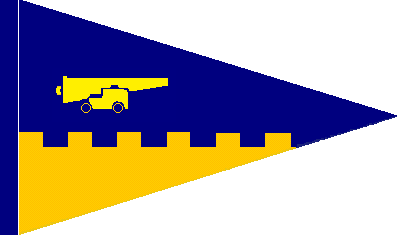 